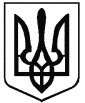 НОСКОВЕЦЬКИЙ ЗАКЛАД ЗАГАЛЬНОЇ СЕРЕДНЬОЇ ОСВІТИІ - ІІІ  СТУПЕНІВ СТАНІСЛАВЧИЦЬКОЇ СІЛЬСЬКОЇ РАДИ	    НАКАЗ	10.06.2021                                           с. Носківці                               № 5уПро переведення учнів на наступний рік навчання до 5 класу     Відповідно до наказу МОН України від 01.03.2021 р. № 268 «Деякі питання переведення учнів на наступний рік навчання», внесено зміни до Порядку переведення учнів (вихованців) закладу загальної середньої освіти до наступного класу, затвердженого наказом Міністерства освіти і науки України від 14 липня 2015 № 762,  до  частини 8 статті 12 Закону України «Про освіту»,  листа Міністерства освіти та науки від 27.04.2021 року № 1/9 – 219 «Щодо організованого завершення 2020 – 2021 навчального року та реалізацію Закону України «Про внесення змін до Розділу ІІ «Прикінцеві та перехідні положення» Закону України «Про внесення змін до деяких законодавчих актів України, спрямованих на забезпечення додаткових соціальних та економічних гарантій у зв’язку з поширенням корона вірусної хвороби (COVID - 19)», наказу МОН України від 03.03.2021 року № 273 «Про звільнення від проходження державної підсумкової атестації учнів, які завершують здобуття початкової та базової загальної середньої освіти у 2020 – 2021 навчальному році», результатів семестрового, річного оцінювання та спільного засідання педагогічної ради з радою закладу від 09.06.2021 року №8НАКАЗУЮ:  1. Перевести на наступний рік навчання до 5-го класу слідуючих учнів:1. Андреєва Назара 2. Антонюка Богдана 3. Ваколюка Віталія 4. Ворончук Богдану Дзюбенко Вікторію Дзюбенко Марію Діхтярук Вікторію Кочмарука Євгенія Кукола Андрія 10.Кушнір Вікторію 11.Мазур Софію Марічака Михайла Маціборко АннаПоворозюк Софію Соколюка Михайла Склярова Іллю Ткачук Анну Фернегу Єлизавету Ясиновського Вадима Контроль за виконання  даного наказу залишаю за собою.       Директор                                             Т. ТерещенкоЗ наказом ознайомлено:Сівак Г.Г.